EMAIL ORDER TO:  kevans@unitedwayinc.org																		
2023 COMMUNITY CAMPAIGN MATERIALS ORDER FORM 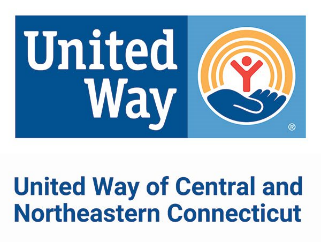 Downloads are available online at: unitedwayinc.org/Campaign-Marketing-MaterialsDate: _______________________________ Coordinator Name: ______________________________________________ Company Name: ____________________________________________________________________________________ Street/Delivery Address: ______________________________________________________________________________ Coordinator Phone: ______________________       Coordinator Email: __________________________________________ Are you able to pick up the materials? __________       Date/Time of pickup: ______________________________________ May we mail you these materials? ___________        Date you must receive these materials: _________________________ There is no cost for these materials.  Please indicate the quantity of each item. SOLICITATION MATERIALS				EDUCATIONAL and SUPPORT MATERIALS _______ Campaign Brochure (English)			_______211 Wallet Card – English OR Spanish (circle) _______ Campaign Brochure (Spanish)			 _______ Pledge Form (English)				LEADERSHIP and AFFINITY GROUPS MATERIALS _______ Pledge Form (Spanish) 			_______Women United Brochure _______ Campaign Report Envelope			_______Emerging Leaders Society Brochure _______ Special Events Report Envelope		_______Leadership Giving Brochures _______ Coordinator Guide				_______Women of Tocqueville Info Sheet		 _______ Posters _______ Table Tents					INCENTIVE / RECOGNITION ITEMS			 _______Thank you cards with envelopes		_______ Paper LIVE UNITED T-Shirts	_______Balloons_______United Way Stickers (use for dress-down days or recognizing donors) FOR UNITED WAY BRANDED ITEMS, VISIT WWW.UNITEDWAYSTORE.COM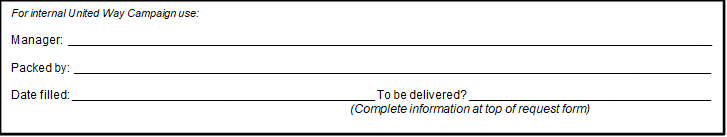 